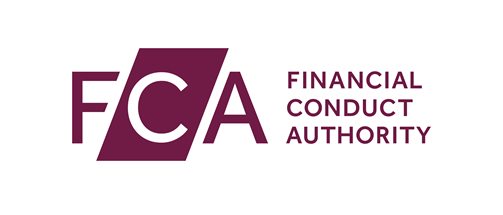 Application for Authorisation as a Payment Institution (API)Full name of applicant firm	1.1	What type of firm is the applicant? 	Private limited company	Limited liability partnership (LLP)	Public limited company	Limited partnership (LP)	UK branch of a non-EEA firm	OtherGive details below 	1.2	Date of incorporation or formation of the applicant firm (dd/mm/yyyy)	1.3	Does the applicant firm have a registered number e.g. Companies House number?	No 	YesGive number below	1.4	Where was the applicant firm incorporated or formed?	England/Wales	Scotland	Northern Ireland	1.5	Date of the applicant’s financial year end (dd/mm)This question should be answered by all applicants (For all incorporated firms   the financial year end should match the date recorded with Companies House).	1.6	Please attach the following:Certificate of incorporation				 AttachedArticles of Association					 AttachedCopy of Partnership agreement deeds (if applicable)	 AttachedCopy of Limited Liability Partnership agreement deeds 
(if applicable)						 AttachedOther names	1.7	Does the applicant intend to use any trading names in addition to the name given on the front of this application form?	No	YesGive details belowAddresses	1.8	Head office address 	1.9	Registered office addressIs the registered office address the same as the head office address above? 	YesContinue to Question 1.10	NoGive details below1.10	Does the applicant firm have a website address?	No	Yes, liveGive address below	Yes, being developedGive address (if known) and launch date below1.11	Has the applicant firm ever been regulated by us or any other competent authority in the financial services sector? NoContinue to Question 1.12 YesGive details belowName of regulatorAddress of regulatorApplicant firm’s identification number with that regulator 1.12	Does the applicant firm intend to join any trade association(s) in relation to the provision of payment services?	No	YesGive details belowDetails of professional advisers	1.13	Has the applicant firm used a professional adviser to help with this application?	NoContinue to Question 1.17	Yes	1.14	Name of professional adviser's firm	1.15	Do you want us to copy all correspondence to the professional adviser?	NoContinue to Question 1.17	Yes	1.16	Name and contact details of professional adviserTimings for this application	1.17	Does the applicant firm have any timing factors that it would like us to consider?If the applicant firm wishes to be authorised by a specific date, we will try to meet it. This is dependent on the applicant firm providing complete and timely information. 	2.1	What type of payment service provider is the applicant firm (indicate one or more option(s) from the following list:Money Remitter			 	Non-bank card issuer 		Bill Payment Service Provider	 	Merchant Acquirer		 Payment Initiator 	 		2.2	Please confirm the payment services activities the applicant firm intends to provide from the list below.	2.3	Is the applicant currently providing payment initiation services or account information services? Yes NoContinue to Question 2.42.3.1	Please specify when the applicant began providing payment initiation services or account information services (dd/mm/yyyy)	2.4	Please provide a step-by-step description of the types of payment services that the applicant firm has selected from the list above.You must include an explanation on how the activities and the operations which will be provided are identified by the applicant firm as fitting into any the legal categories of payment services listed in Schedule 1, Part 1 of the PSRs 2017 (i.e. those listed above).	2.5	Will the applicant firm at any point enter into possession of funds? Yes No	2.6	Please provide a description of the execution of the different payment services. You must detail all parties involved, and include settlement arrangements for each payment service provided (unless the applicant firm intends to provide PIS only) and processing times.	2.7	Please attach both the following: A diagram of flow of funds (unless the applicant firm intends to provide PIS only) Draft contracts between the parties involved in the provision of payment services, including those with payment card schemes (if applicable).	2.8	Please attach a copy of the draft framework contract as defined in Regulation 2(1) of the PSRs 2017 Attached	2.9	Enter the estimated number of different premises from which the applicant firm intends to provide the payment services and/or carry out  provision of payment services activities (if applicable)	2.10	Please provide a description of any ancillary services to the payment services (if applicable)	2.11	Does the applicant firm intend to grant credit?	No	Yes	Give details below including the limits in which the firms intends to grant credit	2.12	Does the applicant firm intend to provide payment services in other Member States or third countries outside the EU once authorised?	No	Yes	Give details below	2.13	Does the applicant firm currently provide (or intend to provide in the next three years) any other business activities as referred to in Regulation 32 of the PSRs 2017 in addition to payment services? 	No	Yes	Give details below, including a description of the type and the expected volume of the activities2.14	Where the applicant firm intends to provide services number 7 or 8 (PIS or AIS ), please provide the information specified in Guideline 2 of the EBA PII Guidelines on the criteria and indicators for stipulating the minimum monetary amount of PII or comparable guarantee 	3.1	Please attach a business plan that includes the following information: marketing plan consisting of:an analysis of the applicant firm’s competitive position in the payment market segment concerned a description of customers, marketing materials and distribution channels where available, certified annual accounts of the previous three years. If the applicant firm has not yet produced annual accounts, a summary of the financial situationforecast budget calculation for the first three financial years that demonstrates that the applicant firm is able to employ appropriate and proportionate systems, resources and procedures that allow the applicant firm to operate soundly. The forecast budget should include:an income statement and balance sheet forecast, including target scenarios and stress scenarios as well as base assumptions, such as volume and value of transactions, number of clients, pricing, average amount per transaction and expected increase profitability threshold an explanation of the main lines of income and expenses, the financial debts and the capital assets  a diagram and detailed breakdown of the estimated financial flows for the next three years information on own funds, including the amount and a detailed breakdown of the composition of initial capital as set out in regulation 22 and Schedule 3 of the PSRs 2017 information on, and calculation of, minimum own funds requirements in accordance with the method(s) referred to in Schedule 3, Part 2 of the PSRs 2017 unless the applicant intends to provide PIS only, including: an annual projection of the breakdown of the own funds for three years according to the applicant firm’s preferred method  an annual projection of the own funds for three years according to the other methods 	AttachedPlease indicate how many separate sheets of paper you have used.	3.2	Please select the applicant’s preferred method below: Method A Method B Method C	4.1	Please provide a description of the structural organisation of the applicant firm’s business on a separate sheet of paper. This should include the following:a detailed organisational chart, showing each division, department or similar structural separation, including the name of the person(s) responsible, in particular those in charge of internal control functions. The chart should be accompanied by description of the functions and responsibilities of each division, department or similar structural separation an overall forecast of the staff numbers for the next three years a description of relevant operational outsourcing arrangements consisting of: the identity and geographical location of the outsourcing provider the identity of the persons within the applicant firm that will be responsible for each of the outsourced activities a clear description of the outsourced activities and its main characteristics a copy of draft outsourcing agreements a description of the use of branches and agents, where applicable, including:a mapping of the off-site and on-site checks that the applicant intends to perform at least annually on branches and agents and their frequency the IT systems, processes and infrastructure used by the applicant firm’s agents to perform activities on its behalf in the case of agents, the selection policy, monitoring procedures and agents’ training and where available, the draft terms of engagement an indication of the national and/or international payment system which the applicant firm will access, if applicable a list of all natural or legal persons that have close links with the applicant firm, indicating their identity and the nature of those links (this information can be included with the corporate structure chart submitted in accordance with Section 14)  	AttachedPlease indicate how many separate sheets of paper you have used.	4.2	You must attach a copy of the draft outsourcing agreements	Draft outsourcing agreements attached	5.1	Please select the minimum initial capital required for the applicant firm. EUR 125,000 for payment service activities 1-5 (described in paragraphs 1(a) – (e) of Part 1 of Schedule 1 to the PSRs 2017) EUR 20,000 for payment service activity 6 only (described in paragraph 1(f) of Part 1 of Schedule 1 to the PSRs 2017) EUR 50,000 for payment service activity 7 only (described in paragraph 1(g) of Part 1 of Schedule 1 to the PSRs 2017)	5.2	Please explain how the applicant firm is going to meet its initial capital. Initial capital must be comprised of one or more of the items specified in Article 26(1)(a) to (e) of the Capital Requirements Regulation (EU) 575/2013 (see Schedule 3, Part 1 of the PSRs 2017).	5.3	Please attach evidence of your initial capital. This should be in the form of an audited account statement or public register certifying the amount of capital of the applicant firm. If the applicant is not yet incorporated, please attach a bank statement issued by a bank certifying that the funds are deposited in the applicant firm’s bank account. Attached	6.1	Is the applicant firm providing payment services 7 or 8 only?	No	YesContinue to Section 7	6.2	Please indicate the applicant firm’s method(s) for safeguarding relevant funds in the table below (Regulation 23 of the PSRs 2017)If the applicant firm uses a combination of both safeguarding methods, please complete all questions below	6.3	If you have selected Method 1, please provide a description of the safeguarding measures including: a description of the investment policy to ensure the assets chosen are liquid secure and low risk, if applicable the number of person (s) that have access to the safeguarding account and their functions a description of the administration and reconciliation process to ensure that customers’ funds are insulated in the interest of customers against the claims of other creditors of the payment institution, in particular in the event of insolvency  	6.3.1	Please attach copy of the draft contract with the credit institution Attached	6.3.2	Please confirm that the applicant firm complies with the relevant parts of Regulation 23 PSRs 2017. Yes	6.4	If you have selected Method 2, please provide a description of the safeguarding measures including:confirmation that the insurance policy or comparable guarantee from an insurance company or a credit institution is from an entity that is not part of the same group of firms as the applicant firm details of the reconciliation process in place to ensure that the insurance policy or comparable guarantee is sufficient to meet the applicant firm’s safeguarding obligations at all times duration and renewal of the coverage 6.4.1	Please attach a copy of the (draft) insurance agreement or of the (draft)	comparable guarantee. Attached	7.1	Please provide a description of the applicant firm’s governance arrangements and internal control mechanisms on a separate sheet of paper.This should include:a mapping of the risks identified by the applicant firm, including the type of risks and the procedures it will put in place to assess and prevent such risks  the different procedures to carry out periodical and permanent controls including the frequency and the human resources allocated  the accounting procedures by the which the applicant firm will record and report its financial information the identity of the person(s) responsible for the internal control functions, including periodic, permanent and compliance control.  You must provide an up-to-date curriculum vitae for such person(s) (PSD individual form(s) may be required if the person(s) is responsible for the management of the payment services activities of the payment institution)the identity of any auditor other than the statutory auditor named in Section 16the composition of the management body and, if applicable, of any other oversight body or committee a description of the way outsourced functions are monitored and controlled to maintain quality of the applicant’s internal controls a description of the way any agents and branches are monitored and controlled within the framework of the applicant’s internal controls where the applicant firm is the subsidiary of a regulated entity in another EU Member State, a description of the group governance 	AttachedPlease indicate how many separate sheets of paper you have used.Regulatory returns – Gathering Better Regulatory Information Electronically (GABRIEL)All regulated firms have to supply regular regulatory returns. GABRIEL is the mandatory reporting tool that the applicant firm must use when completing and submitting the majority of these regulatory returns. To complete the returns the applicant firm must have access to a computer with an internet connection. 	7.2	You must confirm that the applicant firm has the ability to complete its regulatory returns via GABRIEL Yes	7.3	Does the applicant firm agree to supply us, at regular and stated intervals, financial information that can be used to help supervise and assess the applicant firm on an ongoing basis as specified in the Handbook? Yes	7.4	Does the applicant firm agree to submit this information using GABRIEL in a timely manner? Yes8.1 		Please provide a description of the applicant firm’s procedures in place to monitor, handle and follow up on security incidents and security-related customer complaints. 		This should include:the measures and tools to prevent fraud the individual(s) and bodies responsible for assisting customers in case of fraud, technical issues and/or claim management the reporting lines in case of fraud the procedures for reporting   incidents to the FCA under Regulation 99 PSRs 2017 in line with the EBA Guidelines on incident reporting  the monitoring tools used and the follow-up measures and procedures in place to mitigate security risks  8.2		Please provide the contact point for customers, including name and email address	9.1	Please provide a description of the process in place to file, monitor, track and restrict access to sensitive payment data on a separate sheet of paper.This should include: a description of the flows of data classified as sensitive payment data in the context of the payment institution’s business model the procedures in place to authorise access to the sensitive payment data a description of the monitoring tool the access right policy, detailing access to all relevant infrastructure components and systems, including databases and back-up infrastructures a description of how the collected data is filed (unless the applicant firm intends to provide PIS only) the expected internal and/or external use of the collected data, including by counterparties (unless the applicant firm intends to provide PIS only)the IT system and technical security measures that have been implemented, including encryption and/or tokenisation identification of the individual(s), bodies and/or committees with access to the sensitive payment data an explanation of how breaches will be detected and addressed an annual internal control program in relation to the safety of the IT systems 	AttachedPlease indicate how many separate sheets of paper you have used.10.1	Please provide a description of the business continuity arrangements on a separate sheet of paper.This should include: a business impact analysis, including the business processes and recovery objectives such as recovery time objectives, recovery point objectives and protected assets the identification of the back-up site, access to IT infrastructure and its key software and data to recover from a disaster or disruption an explanation of how the applicant firm will deal with significant continuity events and disruptions, e.g. key systems failure, the loss of key data, inaccessibility of premises, and loss of key people the frequency with which the applicant intends to test the business continuity and disaster recovery plans, including how the results of the testing will be recorded a description of the applicant firm’s mitigation measures in case of termination of its payment services, to avoid adverse effects on payment systems, and on payment services users ensuring execution of pending payment transactions and termination of existing contracts 	AttachedPlease indicate how many separate sheets of paper you have used.11.1	Please provide a description of the principles and definitions applicable to the collection of the statistical data on performance, transaction and fraud on a separate sheet of paper.This should include: the type of data that is collected, in relation to customers, type of payment service, channel, instrument, jurisdictions and currencies scope of the collection, in terms of activities and entities concerned, including branches and agents the means, purpose and frequency of collection any supporting documents such as manuals that describes how the system works 	AttachedPlease indicate how many separate sheets of paper you have used.	12.1	Please attach the applicant firm’s security policy document.This should include: a detailed risk assessment of the payment service(s) the applicant firm intends to provide. This must  include risks of fraud and the security control and mitigation measures taken to adequately protect customers against the risks identified a description of the IT systems including:the architecture of the systems and their network elements the business IT systems supporting the business activities provided, such as the applicant firm’s website, wallets, the payment engine, the risk and fraud management engine and customer accounting the support IT systems used for the organisation and administration of the applicant firm, such as accounting, legal reporting systems, staff management, customer relationship management, email servers and internal file servers information on whether those systems are already used by the applicant or its group, and estimated date of installation, if applicable the type of authorised connections from outside, such as with partners, service providers, entities of the group and employees working remotely, including the rationale for such connections for each of the connections listed under point c), the logical security measures and mechanisms in place. This must specify the control the applicant firm will have over these accesses. It must also detail: the nature and frequency of each control, such as technical versus organisational, preventive vs detective, real-time monitoring vs regular reviews, such as the use of an Active Directory separate from the groupthe opening/closing of communication linessecurity equipment configurationgeneration of keys or client authentication certificatessystem monitoringauthentication confidentiality of communication intrusion detectionantivirus and logsthe logical security measures and mechanisms in place that will govern the internal access to IT systems including: the technical and organisational nature and frequency of each measure, such as whether it is preventive or detective, or if it is carried out in real time how the issue of client environment segregation is dealt with in cases where the applicant’s IT resources are shared the physical security measures and mechanisms of the premises and the data centre of the applicant firm, such as access controls and environmental security the security of payment processes, which should include:the customer authentication procedure used for both consultative and transactional accesses, and for all underlying payment instruments an explanation on how the safe delivery to the legitimate payment services user and the integrity of authentication factors such as hardware tokens and mobile application is ensured, at   initial enrolment time and on renewal a description of the systems and procedures that the applicant firm has for transaction analysis, and identification of suspicious or unusual transactions a detailed risk assessment of its payment services, including fraud and with a link to the control and mitigations explained in the application file, demonstrating that the risks are addressed a list of the main written procedures for the applicant’s IT systems, or for procedures that have not yet been formalised, an estimated date for their finalisation 	Security policy document attached If the applicant firm had an existing or draft anti-money laundering and terrorist financing policy document that addresses the items below, then this can be provided.	13.1	Please provide a description of the internal control mechanisms the applicant firm has established to comply with its obligations under money laundering and counter terrorism financing legislation on a separate sheet of paper. The description should cover:the applicant firm's assessment of the money laundering and terrorist financing risks associated with its business. This must include the risks associated with the applicant firm's customer base, the products and services provided, the distribution channels used and the geographic areas of operation the measures the applicant firm has or will put in place to mitigate the risks and comply with applicable anti money laundering and counter terrorist financing obligations. This includes the applicant firm's risk assessment process, the policies and procedures to comply with customer due diligence requirements, and the policies and procedures to detect and report suspicious transactions or activities the systems and controls the applicant firm has or will put in place to ensure that their branches and agents comply with applicable anti money laundering and terrorist financing requirements. This includes where the agent or branch is located in another Member State;arrangements the applicant firm has or will put in place to ensure that staff and agents are appropriately trained in anti-money laundering and counter terrorist financing matters;the identity of the person in charge of ensuring the applicant firm's compliance with anti-money laundering and counter-terrorism obligations. They must provide evidence that their anti-money laundering and counter-terrorism expertise is sufficient to enable them to fulfil this role effectively the systems and controls the applicant firm has or will put in place to ensure their anti-money laundering and counter terrorist financing policies and procedures remain up to date, effective and relevant the systems and controls the applicant has or will put in place to ensure that the agents do not expose the applicant to increased money laundering and terrorist financing risk  the anti-money laundering and counter terrorism manual for the staff of the applicant 	AttachedPlease indicate how many separate sheets of paper you have used.	13.2	Has the applicant complied with the registration requirements of the MLRs, where those requirements apply to it? (For example, if the applicant is required to be registered with HMRC under the MLRs, we will need confirmation that this has been done before the applicant can become authorised).	Yes, please provide the applicant’s HMRC registration number. No Please explain why belowUnder the PSRs 2017, ‘qualifying holding’ has the meaning given in Article 4(1)(36) of the Capital Requirements Regulation (EU) 575/2013.A ‘qualifying holding’ is broadly an individual or firm that:holds 10% or more of the shares in the applicant firm (including via a parent firm) is able to exercise significant influence over the management of the applicant firm through a controlling interest in the applicant firm or a parent is entitled to control or exercise control of 10% or more of the voting power in the applicant firm (including via a parent firm)is able to exercise significant influence over the management of the applicant firm through their voting power in it or a parent Limited Liability Partnership (LLP) applicants should note that some (or sometimes all) individual members may be controllers of the LLP.  Usually this will depend on the number of members and the terms of the membership agreement, especially regarding voting power or significant influence. See 3.46 in the Approach Document. 14.1 	Please attach a corporate structure chart setting out the shareholder or ownership structure of the applicant firm, including a breakdown of the capital and voting rights and any close links. 	Corporate structure chart attached 14.2 Who controls (owns) the applicant firm?You must detail in the boxes below the name and the percentage holding (capital/voting right) of each person(s) that has or will have a direct or indirect holding in the share capital of the applicant. You must identify the people considered as qualifying holders, and the reasons for such qualifications.  You must also complete and attach a Qualifying Holding (Controller) form for each person with this application. Person 1NameIs this person an individual (e.g. Director/Partner) or a firm?Percentage of shares or voting rights held in the applicant firmPercentage of shares or voting rights held in the applicant firm's parent(s) if applicableReason for qualification Person 2NameIs this person an individual (e.g. Director/Partner) or a firm?Percentage of shares or voting rights held in the applicant firmPercentage of shares or voting rights held in the applicant firm's parent(s) if applicableReason for qualification Person 3NameIs this person an individual (e.g. Director/Partner) or a firm?Percentage of shares or voting rights held in the applicant firmPercentage of shares or voting rights held in the applicant firm's parent(s) if applicableReason for qualification Person 4NameIs this person an individual (e.g. Director/Partner) or a firm?Percentage of shares or voting rights held in the applicant firmPercentage of shares or voting rights held in the applicant firm's parent(s) if applicableReason for qualification Person 5NameIs this person an individual (e.g. Director/Partner) or a firm?Percentage of shares or voting rights held in the applicant firmPercentage of shares or voting rights held in the applicant firm's parent(s) if applicableReason for qualification If you have used separate sheets of paper please indicate how many below.	15.1	Please complete and submit a PSD Individual form for each person responsible for the management of the applicant firm.The following are examples of persons required to complete and submit a PSD Individual form:all the members of the management board  in the case of a payment institution that only provides payment services, all the management staff in the case of payment institutions that carry on activities other than payment services, the persons with direct responsibility for running the firm’s payment services activities on a day-to-day basis How many PSD Individual forms are you attaching to this application?16.1	Is the applicant firm required to have a statutory auditor? 	YesGive details below	NoHave you got an auditor that is not a statutory auditor	YesGive details below 	NoContinue to Section 17	16.2	Date of appointment of auditor (dd/mm/yyyy).17.1	Will the applicant firm be undertaking activity 7 (PIS) and /or activity 8 (AIS)?  Yes No Continue to Section 1817.2	Please provide details of the PII cover the applicant will have in place that complies with the minimum standards as set out in the EBA PII Guidelines; showing the coverage of the respective liabilities**You will be asked to provide evidence of the PII before we authorise your firm i.e. the insurance contract or other equivalent document.17.3	Please provide documentation of how the applicant has calculated the minimum amount in a way that is compliant with the EBA PII Guidelines, including all applicable components of the formula specified therein. Please indicate how many separate sheets of paper you have used below.The permission the firm has when it becomes authorised will determine which fee-block(s) the firm is allocated to.  The fees and levies in each fee-block are based on the tariff data provided in the sections below.You should provide a projected valuation, covering the first 12 months from the date of authorisation (measured according to the relevant tariff base(s)), see FEES 4.2.7A G (FCA fees) of our Handbook at: www.fshandbook.info/FS/html/handbook/FEES/4/2  (see FEES 4 Annex 11) and see FEES 5 Annex 1 at: http://fshandbook.info/FS/html/handbook/FEES/5/Annex1  for  the FOS industry blocks. Please round your answers up for this section to the nearest whole number in GBP. If the answer is ‘nil’ please write ‘nil’ – do not leave blank.FCA fees – fee-block G3 – large payment institutions (UK or EEA authorised payment institutions)	18.1	How much relevant income does the applicant firm project for the first year of authorisation?Declaration of the Financial Ombudsman Service (FOS) exemptionPlease note that if the applicant firm will be carrying on business with consumers, the exemption will not be available because the consumers will qualify as eligible complainants.	18.2	The FOS exemption – if the firm will not be carrying on business with eligible complainants and does not foresee doing so in the immediate future, please tick the box below:	Applicant firm is exempt from the FOS FOS Industry block 11 – Fee-paying payment service providers (authorised payment institutions)	18.3	How much relevant income does the applicant firm project for the first year of authorisation?1Identification details and timingsThis section is to be used to provide the information required under Schedule 2 of the PSRs 2017 and Guideline 2 (Identification Details) of section 4.1 of the EBA Authorisation Guidelines, as well as related information that we need for domestic purposes. Please note you will be asked for your application fee when applying via Connect.If your application is successful, your firm’s details will be entered onto the FCA’s Financial Services Register which is our public record of authorised and registered firms, their agent(s) and EEA branches (if applicable), and separately, the EBA’s Register. ///NameNameNameNameNameHead office addressPostcodePhone number (including STD code)Email addressRegistered office addressPostcodeTitleFirst name(s)SurnameBusiness addressPostcodePhone number (including STD code)Mobile number (optional)Email address2Programme of operationsThis section asks applicants to identify the main activity or activities of the business and select the payment services they intend to provide. This section is also used to provide the information required under Schedule 2 of the PSRs 2017 and Guideline 3 (Programme of operations) of section 4.1 of the EBA Authorisation Guidelines. Please note that we require applicants to only apply for authorisation for those payment services that they will provide. 1	Services enabling cash to be placed on a payment account and all of the operations required for operating a payment account. 2	Services enabling cash withdrawals from a payment account and all of the operations required for operating a payment account. 3	The execution of the following types of payment transaction: 	(i) direct  debits, including one-off direct debits 	(ii) payment transactions executed through a payment card or a similar device 	(iii) credit transfers, including standing orders  4   The execution of the following types of payment transaction where the funds are covered by a credit line for the payment service user:	(i) direct debits, including one-off direct debits 	(ii) payment transactions executed through a payment card or a similar device 	(iii) credit transfers, including standing orders 5   Issuing payment instruments or acquiring payment transactions.6   Money remittance.7   Payment initiation services.8   Account information services.//3Business PlanThis section asks applicants to explain how they intend to carry out their business. It must include a forecast budget for the first three years. This section is also used to provide the information required under Schedule 2 of the PSRs 2017 and Guideline 4 (Business Plan) of section 4.1 of the EBA Authorisation Guidelines. The level of detail you provide should reflect the scale and complexity of the applicant’s proposed business. If any of the information you provide is unclear, we will ask you about it.4Structural organisationThis section asks applicants to describe the plan for how the work of the business will be organised. It must include (where applicable), a description of the intended use of agents and branches, its outsourcing arrangements and its participation in a national or international payment system. This section is also used to provide the information required under Schedule 2 of the PSRs 2017 and Guideline 5 (Structural organisation) of section 4.1 of the EBA Authorisation Guidelines. 	5Evidence of initial capitalBy the time of authorisation, the applicant must provide evidence that they hold initial capital at the level required by Part 1 of Schedule 3. This will depend on the payment services provided.This section is to be used to provide the information required under Schedule 2 of the PSRs 2017 and Guideline 6 (Evidence of initial capital) of section 4.1 of the EBA Authorisation Guidelines. 6Measures to safeguard the funds of payment service users Safeguarding is a specific set of requirements for protecting relevant funds that are not transmitted immediately, e.g. funds held overnight. This section is to be used to provide the information required under Schedule 2 of the PSRs 2017 and Guideline 7 (Measures to safeguard to the funds of payment service users) of section 4.1 of the EBA Authorisation Guidelines.Please note that this section is only applicable to applicant firms that are intending to provide payment services 1-6.Method 1 (as set out in Regulation 23(5)-(11) of the PSRs 2017)(Go to Question 6.3)Segregating funds and, where necessary, placing the relevant funds in a separate account that it holds with an authorised credit institution or the Bank of England or investing the relevant funds in such secure, liquid assets as the FCA may approve and placing those assets in a separate account with an authorised custodian. Method 2 (as set out in Regulation 23(12) – (13) of the PSRs 2017)(Go to Question 6.4)Coverage of relevant funds by an insurance policy from an authorised insurer, or a comparable guarantee from an authorised insurer or credit institution.7Governance arrangements and internal control mechanismsThe description of the governance arrangements and internal control mechanisms must include a clear organisational structure with well-defined, transparent and consistent lines of responsibility. We will assess if the arrangements, controls and procedures are appropriate, sound and adequate.This section is to be used to provide the information required under Schedule 2 of the PSRs 2017 and Guideline 8 (Governance arrangements and internal control mechanisms) of section 4.1 of the EBA Authorisation Guidelines. 8Procedure to monitor, handle and follow up on a security incident and security related customer complaintsEvery payment service provider must notify the FCA as soon as possible if they become aware of a major operational or security incident. We will assess that the applicant firms have adequate procedures to meet their obligations under the PSRs 2017 and our Handbook.This section is to be used to provide the information required under Schedule 2 of the PSRs 2017 and Guideline 9 (Procedure to monitor, handle and follow up on a security incident and security related customer complaints) of section 4.1 of the EBA Authorisation Guidelines. NameEmail address9Process in place to file, monitor, track and restrict access to sensitive payment dataEvery applicant has obligations to protect its customers’ sensitive payment data. Sensitive payment data is defined as ’information, including personalised security credentials, which could be used to carry out fraud’. This section is to be used to provide the information required under Schedule 2 of the PSRs 2017 and Guideline 10 (Process in place to file, monitor, track and restrict access to sensitive payment data) of section 4.1 of the EBA Authorisation Guidelines. 10Business continuity arrangementsThis section asks applicants to describe the business continuity and disaster recovery plans for the business and IT systems. This section is also to be used to provide the information required under Schedule 2 of the PSRs 2017 and Guideline 11 (Business continuity arrangements) of section 4.1 of the EBA Authorisation Guidelines. 11The principles and definitions applicable to the collection of statistical data on performance, transactions and fraudAt least every year, payment service providers must send the FCA statistical data on fraud affecting different types of payment. This section is to be used to provide the information required under Schedule 2 of the PSRs 2017 and Guideline 12 (The principles and definitions applicable to the collection of statistical data on performance, transactions and fraud) of section 4.1 of the EBA Authorisation Guidelines. 12Security policy documentEvery applicant firm has to demonstrate that they have an operational and security risk management framework in place. The questions in this section help us to assess whether this framework is adequate. This section is also to be used to provide the information required under Schedule 2 of the PSRs 2017 and Guideline 13 (Security policy document) of section 4.1 of the EBA Authorisation Guidelines. 13Internal control mechanisms to comply with obligations in relation to money laundering and terrorist financingEvery payment service provider must comply with legal requirements to deter and detect financial crime. This includes money laundering and terrorist financing. We expect applicants to show they have appropriate and risk-sensitive policies and procedures for countering the risk that they may be used to further financial crime.This section is to be used to provide the information required under Schedule 2 of the PSRs 2017 and Guideline 14 (Internal control mechanisms to comply with obligations in relation to money laundering and terrorist financing) of section 4.1 of the EBA Authorisation Guidelines. 14Identity and suitability assessment of persons with qualifying holdings in the applicantA condition of authorisation under the PSRs 2017 is that the applicant must satisfy us that any persons having a qualifying holding in it are fit and proper persons. It must show they have regard to the need to ensure the sound and prudent conduct of the affairs of the payment institution. This section is to be used to provide the information required under Schedule 2 of the PSRs 2017 and Guideline 15 (Identity and suitability assessment of persons with qualified holdings in the applicant) of section 4.1 of the EBA Authorisation Guidelines.      %     %     %     %     %     %     %     %     %     %Number of additional sheets15Identity and suitability assessment of directors and persons responsible for the management of the payment institutionA condition of authorisation under the PSRs 2017 is that the applicant must satisfy us that any persons who are responsible for the management of the PI or its payment services activities are of good repute and have appropriate knowledge and experience to perform payment services.  This section is to be used to provide the information required under Schedule 2 of the PSRs 2017 and Guideline 16 (Identity and suitability assessment of Directors and persons responsible for the management of the payment institution) of section 4.1 of the EBA Authorisation Guidelines. 16Identity of statutory auditors and audit firmsWhere an authorised PI is required under UK legislation to appoint an auditor, the name and contact details must be provided below.This section is to be used to provide the information required under Schedule 2 of the PSRs 2017 and Guideline 17 (Identity of statutory auditors and audit firms) of section 4.1 of the EBA Authorisation Guidelines. Firm name of auditor / reporting accountantContact nameAddressPostcodePhone number (including STD code)//17Professional indemnity insurance (PII) or comparable guaranteeWhere an applicant firm intends to provide PIS or AIS, it must satisfy the FCA that it holds appropriate PII or a comparable guarantee.  To complete this section you must have a quotation from a PII provider.This section is to be used to provide the information required under Schedule 2 of the PSRs 2017 and Guideline 18 (Professional indemnity insurance or comparable guarantee for payment initiation services and account information services) of section 4.1 of the EBA Authorisation Guidelines. Insurer nameAnnual premiumLimit of indemnity (single claim)Limit of indemnity (aggregate)Policy excessIncreased excess(es) for specific business types:Business type:     Amount: £     Business type:      Amount: £     Amount of additional capital required for increased excesses(es)  £     Amount of additional capital required for excluded business or liabilities. £     Number of additional sheets18Fees and leviesThis section is included to provide the applicant information on periodic fees and levies payable to the FCA and the Financial Ombudsman Service (FOS) and Money Advice Service (MAS). We also explain the relevant FCA and FOS fee-blocks.See Chapters 3, 11 and 15 of the Approach Document and Regulation 118.Amount GBPConfirm amount in wordsAmount GBPConfirm amount in words